Государственное профессиональное образовательное учреждение Ярославской областиМышкинский политехнический колледж                                                                                     УТВЕРЖДАЮ: Директор  ГПОУ ЯО  Мышкинского политехнического колледжа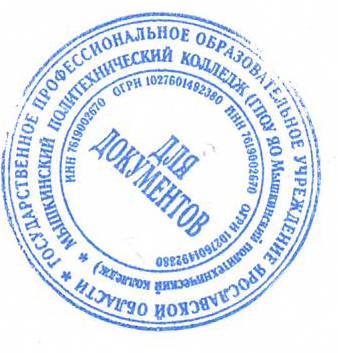                                                                                        /Т.А.Кошелева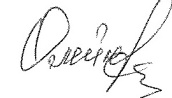                                                                                           29 августа 2022 г. РАБОЧАЯ ПРОГРАММА УЧЕБНОЙ  ПРАКТИКИ программы подготовки специалистов среднего звена по специальности 35.02.07 Механизация сельского хозяйстваПМ 05 Выполнение работ по одной или нескольким профессиям рабочих должностей служащихМДК. 05.01. Выполнение работ по рабочей профессии «Тракторист машинист сельскохозяйственного производстваУровень подготовки базовыйКвалификация (степень) выпускника техник-механик(бакалавр, магистр, дипломированный специалист)Форма обучения очная(очная, очно-заочная, и др.)Мышкин 20221.ПАСПОРТ РАБОЧЕЙ ПРОГРАММЫ УЧЕБНОЙ ПРАКТИКИ профессионального модуля ПМ.05 МДК 05.01 «Выполнение работ по рабочей профессии «Тракторист машинист сельскохозяйственного производства»1.1 Область применения рабочей программы  Рабочая программа учебной практики является частью программы подготовки специалистов среднего звена в соответствии с ФГОС СПО поспециальности 35.02.07	Механизация сельского хозяйства в части освоенияквалификации: «Тракторист-машинист сельскохозяйственного производства» и основных видов профессиональной деятельности (ВПД): выполнение работ по профессии 19205 «Тракторист-машинист сельскохозяйственногопроизводства»; подготовка машин, механизмов, установок, приспособлений к работе, комплектование сборочных единиц.Рабочая программа учебной практики может быть использована в дополнительном профессиональном образовании: при повышении квалификации и переподготовки по профессиям данного профиля при наличии СПО и опыта работы, а также при профессиональной подготовке при наличии среднего полного общего образования и без опыта работы.1.2Цели и задачи учебной практики-требования к результатам освоения модуляформирование у студентов первоначальных практических профессиональных умений в рамках модулей ПМ.01, ПМ.03, ПМ.05 по основным видам профессиональной деятельности для освоения рабочей профессии «Тракторист-машинист сельскохозяйственного производства», освоение на практике трудовых приёмов, операций и способов выполнения трудовых процессов, необходимых для данной профессии и последующего приобретения ими общих и профессиональных компетенций по основной специальности «Механизация сельского хозяйства».1.3 Количество часов на освоение рабочей программы учебной и производственной практики:учебной-144 часпроизводственной – 36 час2.РЕЗУЛЬТАТЫ ОСВОЕНИЯ ПРОГРАММЫ УЧЕБНОЙ  ПРАКТИКИРезультатом освоения программы учебной практики являетсясформированность у обучающихся первоначальных практическихпрофессиональных умений в рамках модулей ОПОП СПО по основному виду профессиональной деятельности (ВПД): выполнение работ по профессии 19205 «Тракторист-машинист сельскохозяйственного производства», необходимого для последующего освоения имипрофессиональных (ПК) и общих (ОК) компетенций по основной специальности 35.02.07 Механизация сельского хозяйства.3.СТРУКТУРА  И СОДЕРЖАНИЕ УЧЕБНОЙ ПРАКТИКИ3.1Тематический план  учебной практики профессионального модуляПМ.05 Выполнение работ по рабочей профессии «Тракторист машинист сельскохозяйственного производства»3.2СОДЕРЖАНИЕОБУЧЕНИЯ ПО УЧЕБНОЙ  ПРАКТИКЕ4.УСЛОВИЯ РЕАЛИЗАЦИИ ПРОГРАММЫ УЧЕБНОЙ ПРАКТИКИТребования к минимальному материально-техническому обеспечениюРеализация программы учебной практики предполагает наличие в учебном заведении оборудованных лабораторий, мастерских, учебного полигона.Кроме этого учебная практика может проводиться на базовых предприятиях г. Куйбышева и г. Барабинска, отвечающим современным требованиям иналичию на предприятии соответствующих программе практики тракторов и машин, независимо от организационно-правовых форм, с которымиадминистрация техникума заключила договоры.Оснащение:Лаборатория, учебная мастерская, учебный полигон.Оборудование: трактор гусеничный (30 кН, не ниже), трактор колесный (14кН, не ниже), комбайн самоходный зерноуборочный (кормоуборочный).Инструменты и приспособления: комплект инструментов на каждую единицу техники, набор щупов для СХМ, домкрат гидравлический до 5 т, подставки металлические под ходовую часть комбайна, шинный манометр, линейка 40 см, рулетка 3м.Средства обучения: учебная и справочная литература, инструкции по безопасности труда при работе на тракторах и комбайнах, плакаты,карты смазки.Общие требования к организации образовательного процессаУчебная практика проводится преподавателями профессионального цикла или мастерами производственного обучения. Практика проводится концентрированно на одном предприятии или в учебном заведении.Кадровое обеспечение образовательного процессаМастера производственного обучения и преподавателипрофессионального цикла, осуществляющие руководство учебной практикой студентов,  имеют квалификационный разряд по профессии на 1-2 разряда выше, чем предусматривает ФГОС, высшее или среднеепрофессиональное образование по профилю профессии, проходятобязательную стажировку в профильных организациях не реже одного раза в три года.5. КОНТРОЛЬ И ОЦЕНКА РЕЗУЛЬТАТОВ ОСВОЕНИЯ ПРОГРАММЫ УЧЕБНОЙ ПРАКТИКИКонтроль и оценка результатов освоения учебной практикиосуществляется руководителем практики в процессе проведения учебных занятий, самостоятельного выполнения студентами заданий, выполнения проверочных работ. В результате освоения учебной практики в рамкахпрофессионального модуля ПМ.05. Выполнение работ по профессии 19205«Тракторист-машинист сельскохозяйственного производства»  студенты проходят промежуточную аттестацию в форме дифференцированного зачета.ЛИТЕРАТУРАТрудовой кодекс Российской Федерации от 30.12.2001 №197-ФЗ (ред. от 30.12.2008) (статьи 68,69, 265).Государственные образовательные стандарты СПО в частигосударственных требований к минимуму содержания и уровню подготовки выпускников по специальности.Устав Сельскохозяйственного техникума «Куйбышевский».Положение о практике ФГБОУ ВПО «НГАУ» сельскохозяйственного техникума «Куйбышевский».Кудрявцева С.А., Методические указания по составлению рабочей программы учебной практики, Куйбышев, 2012.Рабочая программа профессионального модуля ПМ.01. Подготовка машин, механизмов, установок, приспособлений к работе,комплектование сборочных единиц, сельскохозяйственный техникум«Куйбышевский», 2012.Рабочая программа профессионального модуля ПМ.03. Техническое обслуживание и диагностирование неисправностейсельскохозяйственных машин и механизмов; ремонт отдельныхдеталей и узлов, сельскохозяйственный техникум «Куйбышевский», 2012.Рабочая программа профессионального модуля ПМ 05. Выполнение работ по профессии 19205 «Тракторист-машинистсельскохозяйственного производства», сельскохозяйственный техникум «Куйбышевский», 2014.Богатырев А. В.Тракторы и автомобили: Учебник/А.В.Богатырев, В.Р.Лехтер - М.: НИЦ ИНФРА-М, 2015. - 425 с. (ЭБС Инфра-М)Комарова М.К., Справочник по эксплуатации и регулировкам сельскохозяйственных машин, М., Россельхозиздат, 2014.Ульман И.Е., Игнатьев Г.С. и др., Техническое обслуживание и ремонт машин, М., Агропромиздат, 2013.Самоходные комбайны «Енисей», Техническое описание и руководство по эксплуатации, Красноярск, 2014.КодНаименование результатов освоения практикиПК 1.1Выполнять регулировку узлов, систем и механизмов двигателя иэлектрооборудования.ПК 1.4Подготавливать уборочные машины.ПК 1.6Подготавливать рабочее и вспомогательное оборудованиетракторов.ПК 3.1Выполнять техническое обслуживание сельскохозяйственныхмашин и механизмов.ПК 3.4Обеспечивать режимы консервации и хранениясельскохозяйственной техники.ПК 5.1Управлять механическим транспортным средством на различныхтипах дорог с соблюдением правил безопасности дорожногодвижения.ПК 5.2Эксплуатировать транспортное средство с соблюдением правилбезопасности дорожного движения.ОК 1.Понимать сущность и социальную значимость своей будущейпрофессии, проявлять к ней устойчивый интерес.ОК 2.Организовывать собственную деятельность, выбирать типовые методы и способы выполнения профессиональных задач,оценивать их эффективность и качество.ОК 3.Принимать решения в стандартных и нестандартных ситуациях инести за них ответственность.ОК 4.Осуществлять поиск и использование информации, необходимой для эффективного выполнения профессиональных задач,профессионального и личностного развития.ОК 5.Использовать информационно-коммуникационные технологии впрофессиональной деятельности.ОК 6.Работать в коллективе и в команде, эффективно общаться сколлегами, руководством, потребителями.ОК 7.Брать на себя ответственность за работу членов команды(подчиненных), за результат выполнения заданий.ОК 8.Самостоятельно определять задачи профессионального иличностного развития, заниматься самообразованием, осознанно планировать повышение квалификации.ОК 9.Ориентироваться в условиях частой смены технологий впрофессиональной деятельности.КодПКНаименования разделов профессионального модуляВсего часов
Объём времени,отведенный на освоение междисциплинарного курса
Объём времени,отведенный на освоение междисциплинарного курсаПрактика,часовПрактика,часовКодПКНаименования разделов профессионального модуляВсего часовУчебнаяПроизводственнаяКодПКНаименования разделов профессионального модуляВсего часовУчебнаяПроизводственная Учебная практика   ПМ.05 Выполнение работ по рабочей профессии «Тракторист-машинист сельскохозяйственного производства»144144Производственная практика (по  профилю специальности)3636Всего18014436Код и наименованиепрофессиональных модулей и тем учебной практикиСодержание учебных занятийОбъём часовУровень освоения1234ПМ 01. Подготовка машин, механизмов, установок, приспособлений к работе,комплектование сборочных единиц.54Виды работ:Выполнять регулировочные работы при настройке тракторов исамоходных комбайнов к работе. Выполнять регулировку узлов,систем и механизмов двигателя и приборов электрооборудования при подготовке тракторов и комбайновк работе.Тема 1.1. Пуск двигателя и проверка действия систем и механизмов трактора.Содержание:Вводный инструктаж. Правила техники безопасности при подготовке к пуску и проверке действия систем и механизмовтрактора и проведении регулировочных работ.Проверка и регулировка систем и механизмов двигателя трактора. Регулировка натяженияремней, проверка уровня заправочных333Содержание:Вводный инструктаж. Правила техники безопасности при подготовке к пуску и проверке действия систем и механизмовтрактора и проведении регулировочных работ.Проверка и регулировка систем и механизмов двигателя трактора. Регулировка натяженияремней, проверка уровня заправочныхжидкостей, проверка тепловых зазоров в газораспределительном механизме, проверка герметичности трубопроводов гидросистемы.Проверка приборов электрооборудования и системы пуска двигателя. Проверка уровня электролита в аккумуляторной батарее, проверка состояния электропроводки,крепления генератора и стартера, контрольно- измерительных приборов.Пуск двигателя, проверка давления масла всистеме смазки, проверка работы контрольно- измерительных приборов и приборовосвещения.Проверка действия силового цилиндранавесной системы трактора, проверка действия рулевого управления (механизмов поворота) и тормозной системы трактора в движении.666жидкостей, проверка тепловых зазоров в газораспределительном механизме, проверка герметичности трубопроводов гидросистемы.Проверка приборов электрооборудования и системы пуска двигателя. Проверка уровня электролита в аккумуляторной батарее, проверка состояния электропроводки,крепления генератора и стартера, контрольно- измерительных приборов.Пуск двигателя, проверка давления масла всистеме смазки, проверка работы контрольно- измерительных приборов и приборовосвещения.Проверка действия силового цилиндранавесной системы трактора, проверка действия рулевого управления (механизмов поворота) и тормозной системы трактора в движении.666жидкостей, проверка тепловых зазоров в газораспределительном механизме, проверка герметичности трубопроводов гидросистемы.Проверка приборов электрооборудования и системы пуска двигателя. Проверка уровня электролита в аккумуляторной батарее, проверка состояния электропроводки,крепления генератора и стартера, контрольно- измерительных приборов.Пуск двигателя, проверка давления масла всистеме смазки, проверка работы контрольно- измерительных приборов и приборовосвещения.Проверка действия силового цилиндранавесной системы трактора, проверка действия рулевого управления (механизмов поворота) и тормозной системы трактора в движении.666Тема 1.2. Пуск и остановкакомбайна. Подготовка и проверка действия систем и механизмовкомбайна.Содержание:Инструктаж по технике безопасности при подготовке и запуске самоходного комбайна. Правила безопасности проведения работ при подготовке и проверке действия систем имеханизмов зерноуборочного комбайна.Проверка и регулировка режущего аппарата жатки, мотовила, шнека жатки, натяжениянаклонного транспортера, механизма подвески и уравновешивания жатки.Регулировка молотильно-сепарирующего3363Содержание:Инструктаж по технике безопасности при подготовке и запуске самоходного комбайна. Правила безопасности проведения работ при подготовке и проверке действия систем имеханизмов зерноуборочного комбайна.Проверка и регулировка режущего аппарата жатки, мотовила, шнека жатки, натяжениянаклонного транспортера, механизма подвески и уравновешивания жатки.Регулировка молотильно-сепарирующегоСодержание:Инструктаж по технике безопасности при подготовке и запуске самоходного комбайна. Правила безопасности проведения работ при подготовке и проверке действия систем имеханизмов зерноуборочного комбайна.Проверка и регулировка режущего аппарата жатки, мотовила, шнека жатки, натяжениянаклонного транспортера, механизма подвески и уравновешивания жатки.Регулировка молотильно-сепарирующегоустройства. Регулировка зазоров вподбарабанье, регулировка жалюзей решёт, удлинителя.Проверка натяжения и регулировка приводных цепей и ремней.Проверка и регулировка натяжения и положения ремней ходового вариатора.Подготовка двигателя к запуску, запуск двигателя комбайна.Проверка действия гидросистемы комбайна.Пуск молотилки в работу, установка оборотов барабана, оборотов вентилятора. Пуск жатки, проверка действия механизмов молотилки и жатки на холостом ходу.Остановка жатки, остановка молотилки, остановка двигателя комбайна.333333ПМ 03. Техническое обслуживание и диагностированиенеисправностейсельскохозяйственных машин и механизмов; ремонт отдельныхдеталей и узлов.48Виды работ:Выполнять техническоеобслуживание сельскохозяйственных машин и механизмов.Обеспечивать режимы консервациии хранения сельскохозяйственнойтехники.Тема 1.3. Проведение ежесменного технического обслуживаниятрактора и зерноуборочного комбайна.Содержание:Инструктаж по правилам техникибезопасности при проведении ежесменного технического обслуживания трактора и зерноуборочного комбайна.Проведение ЕТО гусеничного и колесного трактора.Пуск трактора и проверка действия систем и механизмов трактора на ходу.Проведение ЕТО самоходного зерноуборочного комбайна.Пуск комбайна и проверка действия систем и механизмов комбайна на ходу.336663Тема 1.4. Проведениепериодических технических уходов комбайна. Постановка комбайна на длительное хранение.Содержание:Инструктаж по технике безопасности при проведении периодических технических обслуживаний комбайна.Проведение ЕТО зерноуборочного комбайна.Проведение ТО-1 зерноуборочного комбайна.Проведение ТО-2 зерноуборочного комбайна.Постановка комбайна на длительное хранение.ТО комбайна в период хранения.ТО комбайна при снятии с хранения.33333663ПМ 05. Выполнение работ по профессии 19205 «Тракторист-машинист сельскохозяйственного42производства».Виды работ:Эксплуатировать трактора и самоходные комбайны ссоблюдением необходимых мер безопасности.Уметь управлять трактором икомбайном в различных дорожных условиях.Тема 1.5. Выполнение правилбезопасности движения и техники безопасности при управлениитрактором.Инструктаж по технике безопасности при работе на тракторе, правила безопасности движения в трудных условиях.Проведение ЕТО трактора и запуск его в работу.Присоединение навесной машины (плуга) к трактору.Управление трактором с присоединённой навесной машиной (маневрирование).Присоединение прицепной машины (грузового прицепа) к трактору.Управление трактором с прицепом наподъёмах и спусках, осуществление поворотов, движение задним ходом с прицепом.3366663Тема 1.6. Выполнение правилбезопасности движения и техники безопасности при управлении зерноуборочным комбайном вразличных дорожных условиях.Инструктаж по технике безопасности при работе на комбайне, правила безопасности движения при транспортных переездахсамоходного комбайна.Проведение ЕТО зерноуборочного комбайна и333запуск его в работу.Управление комбайном с включенными рабочими органами, подъём и опускание жатки во время движения.Управление комбайном на подъёмах и спусках, маневрирование на заднем ходу, вограниченных условиях.66Промежуточная аттестация в формедифференцированного зачета